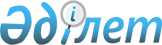 Об установлении ограничительных мероприятий на территории села Харьковка Черниговского сельского округа Аулиекольского района Костанайской области
					
			Утративший силу
			
			
		
					Решение акима Черниговского сельского округа Аулиекольского района Костанайской области от 28 ноября 2016 года № 1. Зарегистрировано Департаментом юстиции Костанайской области 5 декабря 2016 года № 6720. Утратило силу решением акима Черниговского сельского округа Аулиекольского района Костанайской области от 16 ноября 2017 года № 1
      Сноска. Утратило силу решением акима Черниговского сельского округа Аулиекольского района Костанайской области от 16.11.2017 № 1 (вводится в действие по истечении десяти календарных дней после дня его первого официального опубликования).

      В соответствии со статьей 35 Закона Республики Казахстан от 23 января 2001 года "О местном государственном управлении и самоуправлении в Республике Казахстан", подпункта 7) статьи 10-1 Закона Республики Казахстан от 10 июля 2002 года "О ветеринарии" и на основании представления руководителя государственного учреждения "Аулиекольская районная территориальная инспекция Комитета ветеринарного контроля и надзора Министерства сельского хозяйства Республики Казахстан" от 28 октября 2016 года № 423 аким Черниговского сельского округа РЕШИЛ:

      1. Установить ограничительные мероприятия на территории села Харьковка Черниговского сельского округа Аулиекольского района Костанайской области в связи с возникновением болезни бруцеллез крупного рогатого скота.

      2. Рекомендовать государственному учреждению "Отдел ветеринарии акимата Аулиекольского района"" (по согласованию), государственному учреждению "Аулиекольская районная территориальная инспекция Комитета ветеринарного контроля и надзора Министерства сельского хозяйства Республики Казахстан " (по согласованию), республиканскому государственному учреждению "Аулиекольское районное управление по защите прав потребителей Департамента по защите прав потребителей Костанайской области Комитета по защите прав потребителей Министерства национальной экономики Республики Казахстан" (по согласованию) провести необходимые ветеринарно - санитарные мероприятия для достижения ветеринарно - санитарного благополучия в выявленном эпизоотическом очаге.

      3. Контроль за исполнением настоящего решения оставляю за собой.

      4. Настоящее решение вводится в действие по истечении десяти календарных дней после дня его первого официального опубликования и распространяется на отношения, возникшие с 28 октября 2016 года.
      СОГЛАСОВАНО
      Исполняющий обязанности руководителя

      государственного учреждения "Отдел

      ветеринарии акимата Аулиекольского

      района"

      _______________________ Туралин С.Ж.


      СОГЛАСОВАНО
      Руководитель государственного учреждения

      "Аулиекольская районная территориальная

      инспекция Комитета ветеринарного контроля

      и надзора Министерства сельского хозяйства

      Республики Казахстан"

      _________________________ Тайшибаев А.Т.


      СОГЛАСОВАНО
      Руководитель республиканского

      государственного учреждения

      "Аулиекольское районное управление

      по защите прав потребителей

      Департамента по защите прав потребителей

      Костанайской области Комитета по защите

      прав потребителей Министерства

      национальной экономики Республики

      Казахстан"

      ________________________ Дуйсенов Е.Г.


					© 2012. РГП на ПХВ «Институт законодательства и правовой информации Республики Казахстан» Министерства юстиции Республики Казахстан
				
К. Кусаинова
